REPUBLIKA HRVATSKAFOND ZA ZAŠTITU OKOLIŠA I ENERGETSKU UČINKOVITOST10 000 ZAGREB, RADNIČKA CESTA 80DOKUMENTACIJA O NABAVIZa projekt sufinanciran od EUPROJEKTIRANJE I IZVOĐENJE RADOVASANACIJE JAME SOVJAKKNJIGA 5PRILOZIJAVNO NADMETANJEEV. BROJ: E-VV-12/2020/R3Zagreb, studeni 2020. godine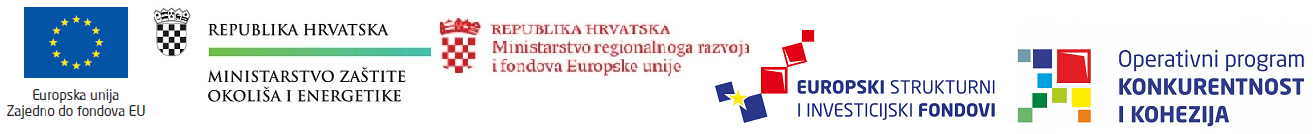 Ova Dokumentacija o nabavi se sastoji od:Knjiga 1: Upute PonuditeljimaKnjiga 2: Ugovorna dokumentacija Knjiga 3: Zahtjevi NaručiteljaKnjiga 4: Troškovnik (Lista cijena)Knjiga 5: PriloziKnjiga 5 PriloziSADRŽAJ KNJIGE 5: Knjiga 5 sadrži: Studija utjecaja na okoliš za zahvat sanacije lokacije visoko onečišćene opasnim otpadom (crna točka) "Sovjak" – travanj 2015. godine, izrađena od OIKON d.o.o. i IPZ Uniprojekt TERRA d.o.o.Rješenje Ministarstva zaštite okoliša i prirode o prihvatljivosti zahvata za okoliš (Klasa: UP/I 351-03/15-02/33, Urbroj: 517-06-2-1-1-16-16) od 11.01.2016. i pripadajući ispravak Rješenja (Klasa: UP/I 351-03/15-02/33, Urbroj: 517-06-2-1-1-16-18) od 08.02.2016.Sažetak Studije izvedivosti za sanaciju lokacije visoko onečišćene opasnim otpadom (“crna točka”) jama Sovjak u općini Viškovo, Primorsko goranska županija, Republika Hrvatska – listopad 2017. godine, izrađena od BLUE WET d.o.o., Zagrebi Izvan Kruga d.o.o. , dorada FZOEU 2018. godineIdejni projekt za zahvat u prostoru: Sanacija lokacije visoko onečišćene opasnim otpadom, (crna točka) „Sovjak“ – rev2 na k.č.4457, 4458/2 i na dijelu k.č. 4458/1 i 4456/1 k.o. Viškovo izrađen je od strane IPZ Uniprojekt TERRA d.o.o., Zagreb u srpnju 2016.Lokacijska dozvola za sanaciju lokacije visoko onečišćene opasnim otpadom – jama Sovjak, klasa: UP/I-350-05/16-01/000052, urbroj: 531-06-1-1-2-16-0017 od 16.09.2016., koja je postala pravomoćna 05.11.2016. i produženje važenja lokacijske dozvole za sanaciju lokacije visoko onečišćene opasnim otpadom – jama Sovjak, KLASA: UP/I-350-05/18-01/000145, URBROJ: 531-06-1-1-2-18-2 od 05.11.2018., te Izmjena i dopuna Lokacijske dozvole KLASA: UP/I-350-05/20-01/000105, URBROJ: 531-06-2-2-20-003 od 10.09.2020.Idejni projekt – za izmjenu i dopunu lokacijske dozvole  Sanacija lokacije visoko onečišćene opasnim otpadom, (crna točka) „Sovjak“, na k.č. 4457, 4458/2 i na dijelu k.č. 4458/1 i 4456/1 K.O. Viškovo – izmjena zahvata koja se ne smatra građenjem, izrađen je od strane IPZ Uniprojekt TERRA d.o.o., Zagreb u kolovoz, 2020. Elaborati provedenih istražnih radovaIzvješće o prethodnim istražnim radovima, travanj 2014, Oikon d.o.o. Institut za primijenjenu ekologiju;  IPZ Uniprojekt TERRA d.o.o., KARST d.o.o.,Elaborat o provedenim istražnim radovima, ožujak 2015, Oikon d.o.o. Institut za primijenjenu ekologiju; IPZ Uniprojekt TERRA d.o.o., KARST d.o.o., Hidro.Lab. d.o.o.Istražni radovi na terenu i u laboratoriju (originalna izvješća) za potrebe Idejnog rješenja mogućnosti  saniranja aktivnog odlagališta komunalnog otpada Viševac i zatvorenog odlagališta opasnog otpada Sovjak kod Rijeke, Hrvatska, Ecoina, Zagreb i Dames&Moore, Cincinnati, SAD, siječanj,1998;Sanacijski program za onečišćeni prostor odlagališta opasnog otpada Sovjak, Općina Viškovo, Hrvatska, Čistoća, Rijeka,2001;Projekt sustava praćenja podzemnih voda za odlagališta Sovjak i Viševac, Rijeka, Hrvatska faza I Izvješća - Hidrogeološka studija i Procjena koncepta praćenja, Center for Cave and Karst Studies, Western Kentucky University, Bowling Green, Kentucky, USA, lipanj, 2002  Program sanacije industrijskih lokacija onečišćenih većim količinama velikim količinama opasnih tvari (azbest, katran, ulje i slično) "Jama Sovjak kod Rijeke", Ecoina, svibanj, 2007. Mišljenje Ministarstva zaštite okoliša i energetike (KLASA: 351-03/18-04/862 URBROJ: 517-06-2-2-1-18-2 od 5. srpnja 2018) o obvezi ishođenja okolišne dozvole za sanaciju lokacije Sovjak u općini ViškovoMišljenje Općine Viškovo (KLASA: UP/I-350 05/16-01/15, URBROJ:2170-09-06/16-12 od 9. kolovoza 2016. godine, Suglasnost Općine Viškovo, na idejni projekt SANACIJE LOKACIJE VISOKO ONEČIŠĆENE OPASNIM OTPADOM (CRNA TOČKA9 „SOVJAK“, na k.č. 4456/1, 4457,4458/1 i 4458/2 k.o. Viškovo, broj projekta:04/16, od srpnja 2016 godine Mišljenje Ministarstva zaštite okoliša i energetike(KLASA: 351-03/18-04/1049 URBROJ: 517-3-1-3-2-18-4 od 30. kolovoza 2018) o pragu upozorenja za sumporvodik (H2S)Svi navedeni dokumenti su Ponuditeljima dostupni u digitalnom obliku kao prilozi 1.- -9. ove knjige.Naručitelj će po potpisu Ugovora, zajedno s obavijesti o Datumu početka, Izvođaču predati Idejni projekt i Lokacijsku dozvolu u tvrdoj kopiji. U slučaju bilo kakve nedosljednosti između dokumenata dostavljenih u tvrdoj kopiji i digitalne verzije dokumenata koji se nalaze u sklopu ove Knjige 5, prednost imaju dokumenti u tvrdoj kopiji koje Izvođaču predaje Naručitelj po potpisu Ugovora. Tijekom Razdoblja ponude Ponuditelji imaju mogućnost uvida u službenu dokumentaciju (projekti, dozvole) na način i u vrijeme opisano u Knjizi 1.Prilozi Knjige 5:Prilog 1: Idejni projekt za ishođenje lokacijske dozvole za zahvat u prostoru: Sanacija lokacije visoko onečišćene opasnim otpadom, (crna točka) „Sovjak“ – rev2 na k.č.4457, 4458/2 i na dijelu k.č. 4458/1 i 4456/1 k.o. Viškovo izrađen je od strane IPZ Uniprojekt TERRA d.o.o., Zagreb u srpnju 2016., i  Idejni projekt – za izmjenu i dopunu lokacijske dozvole  Sanacija lokacije visoko onečišćene opasnim otpadom, (crna točka) „Sovjak“, na k.č. 4457, 4458/2 i na dijelu k.č. 4458/1 i 4456/1 K.O. Viškovo – izmjena zahvata koja se ne smatra građenjem, izrađen je od strane IPZ Uniprojekt TERRA d.o.o., Zagreb u kolovoz, 2020. Prilog 2: Lokacijska dozvola za sanaciju lokacije visoko onečišćene opasnim otpadom – jama Sovjak, KLASA: UP/I-350-05/16-01/000052, URBROJ: 531-06-1-1-2-16-0017 od 16.09.2016., koja je postala pravomoćna 05.11.2016. uključujući Rješenje o produženju važenja lokacijske dozvole za sanaciju lokacije visoko onečišćene opasnim otpadom – jama Sovjak, KLASA: UP/I-350-05/18-01/000145, URBROJ: 531-06-1-1-2-18-2 od 05.11.2018., te I. Izmjena i dopuna Lokacijske dozvole KLASA: UP/I-350-05/20-01/000105, URBROJ: 531-06-2-2-20-003 od 10.09.2020.Uključivo  posebni uvjeti javnopravnih tijela:Posebni uvjeti javnopravnih tijela za zahvat u prostoru: Sanacija lokacije visoko onečišćene opasnim otpadom, (crna točka) „Sovjak“:Ministarstvo unutarnjih poslova, Uprava za upravne i inspekcijske poslove, Sektor za inspekcijske poslove - Posebni uvjeti građenja, BROJ: 511-01-208-27192/2-2016, Zagreb, 26.04.2016. godine,Ministarstvo zdravlja – Sanitarno-tehnički i higijenski uvjeti, KLASA: 350-05/16-01/50, UR.BROJ: 534-07-1-1-2/2-16-0002, Zagreb, 24.03.2016. godine,Ministarstvo kulture, Uprava za zaštitu kulturne baštine, Konzervatorski odjel u Rijeci, - Posebni uvjeti, Klasa: 612-08/16-23/1515, Ur.br.: 532-04-02-11/14-16-2, Rijeka 13.04.2016. godine, Ministarstvo zaštite okoliša i prirode – Uvjeti zaštite okoliša, klasa: 351-03/16-01/301, urbroj: 517-06-2-2-16-2, Zagreb, 07.04.2016. godine,Ministarstvo ztaštite okoliša i prirode, Uprava za zaštitu prirode – Očitovanje, klasa: 612-07/16-63/98, urbroj: 517-07-2-1-1-16-2, Zagreb, 07.04.2016. godine,Ministarstvo poljoprivrede - Posebni uvjeti, KLASA: 350-05/15-01/217, URBROJ: 525-07/0375-16-2, Zagreb, 21.03.2016. godine,Hrvatske vode, VGO za slivove sjevernog Jadrana - Vodopravni uvjeti, KLASA: UP/I-325-01/16-07/1367, URBROJ: 374-23-3-16-2/DG/, Rijeka, 30.03.2016. godine,Županijska uprava za ceste Primorsko-goranske županije – Posebni uvjeti, KLASA: 350-05/16-01/55, URBROJ: 2170-02-06-16-2, Rijeka, 18.05.2016. godine,Hrvatske ceste d.o.o., Sektor za održavanje i promet, Poslovna jedinica Rijeka – Posebni uvjeti, Klasa: 340-09/16-05/144-2, Rijeka 29.04.2016. godine,HEP-Operator distribucijskog sustava d.o.o., Elektroprimorje Rijeka - Posebni uvjeti, ZNAK: 4012001-9291/16.-NB od 11.04.2016. godine,HEP-Operator distribucijskog sustava d.o.o., Elektroprimorje Rijeka - Posebni uvjeti, ZNAK: 401200101-20675/16-GG od 08.09.2016. godine,Državna uprava za zaštitu i spašavanje, Područn ured za zaštitu i spašavanje Rijeka – mišljenje, klasa: 351-01/16-01/01, urbroj: 543-12-01-16-2, Rijeka 25.04.2016. godine,Hrvatski operator prijenosnog sustava d.o.o., Prijenosno područje Rijeka - Posebni uvjeti građenja, U-12/16, BROJ: 300100201/821/16RS/, od 19.04.2016. godine,Hrvatska regulatorna agencija za mrežne djelatnosti - Posebni uvjeti gradnje, KLASA: 361-03/16-01/1456, URBROJ: 376-10/ZS-16-2 (HP), od 17.03.2016. godine,Optima Telekom d.d. – Izjava o položaju EK infrastrukture u zoni zahvata, broj: OT-51-201/16 od 24.03.2016. godine, VIPnet d.o.o., Zagreb – Izjava o postojanju infrastrukture, od 24.03.2016. godine, HŽ Infrastruktura d.o.o., Razvoj i investicijsko planiranje, Služba za pripremu, Grupa za pregled tehničke dokumentacije – Posebni uvjeti gradnje, RK broj: 242/16, Znak: HŽI-1.3.2.J.Č.B., Zagreb, 29.3.2016. godine,Vodovod i kanalizacija d.o.o. - Posebni uvjeti, BROJ: IL-932/1, Rijeka, 30.03.2016. godine,KD Čistoća d.o.o. – Posebni uvjeti, Urbroj: 879/BA/MBB/2016, Rijeka 30.03.2016. godine,Općina Viškovo - Posebni uvjeti, KLASA: UP/I-340-03/16-01/12, URBROJ: 2170-09-06/02-16-2, Viškovo, od 05.04.2016. godine.Prilog 3: Rješenje Ministarstva zaštite okoliša i prirode o prihvatljivosti zahvata za okoliš (Klasa: UP/I 351-03/15-02/33, Urbroj: 517-06-2-1-1-16-16) od 11.01.2016. i pripadajući ispravak Rješenja (Klasa: UP/I 351-03/15-02/33, Urbroj: 517-06-2-1-1-16-18) od 08.02.2016.Studija utjecaja na okoliš za zahvat sanacije lokacije visoko onečišćene opasnim otpadom (crna točka) "Sovjak" – travanj 2015. godine, izrađena od OIKON d.o.o. i IPZ Uniprojekt TERRA d.o.o.Prilog 4: Sažetak Studije izvedivosti za sanaciju lokacije visoko onečišćene opasnim otpadom (“crna točka”) jama Sovjak u općini Viškovo, Primorsko goranska županija, Republika Hrvatska – listopad 2017. godine, izrađena od BLUE WET d.o.o., Zagreb i Izvan Kruga d.o.o. , dorada FZOEU 2018. godinePrilog 5: Elaborati provedenih istražnih radovaIzvješće o prethodnim istražnim radovima, travanj 2014, Oikon d.o.o. Institut za primijenjenu ekologiju;  IPZ Uniprojekt TERRA d.o.o., KARST d.o.o.,Elaborat o provedenim istražnim radovima, ožujak 2015, Oikon d.o.o. Institut za primijenjenu ekologiju; IPZ Uniprojekt TERRA d.o.o., KARST d.o.o., Hidro.Lab. d.o.o.Istražni radovi na terenu i u laboratoriju (originalna izvješća) za potrebe Idejnog rješenja mogućnosti  saniranja aktivnog odlagališta komunalnog otpada Viševac i zatvorenog odlagališta opasnog otpada Sovjak kod Rijeke, Hrvatska, Ecoina, Zagreb i Dames&Moore, Cincinnati, SAD, siječanj,1998;Sanacijski program za onečišćeni prostor odlagališta opasnog otpada Sovjak, Općina Viškovo, Hrvatska, Čistoća, Rijeka,2001;Projekt sustava praćenja podzemnih voda za odlagališta Sovjak i Viševac, Rijeka, Hrvatska faza I Izvješća - Hidrogeološka studija i Procjena koncepta praćenja, Center for Cave and Karst Studies, Western Kentucky University, Bowling Green, Kentucky, USA, lipanj, 2002 Program sanacije industrijskih lokacija onečišćenih većim količinama velikim količinama opasnih tvari (azbest, katran, ulje i slično) "Jama Sovjak kod Rijeke", Ecoina, svibanj, 2007. Prilog 6:Vodovod i kanalizacija d.o.o.za vodoopskrbu i odvodnju Rijeka – Priključenje na javnu vodoopskrbu, sanacija jame Sovjak; 11.06 2018. godinePrilog 7:Mišljenje Ministarstva zaštite okoliša i energetike(KLASA: 351-03/18-04/862 URBROJ: 517-06-2-2-1-18-2 od 5. srpnja 2018) o obvezi ishođenja okolišne dozvole za sanaciju lokacije Sovjak u općini ViškovoPrilog 8:Mišljenje Općine Viškovo (KLASA: UP/I-350 05/16-01/15, URBROJ:2170-09-06/16-12 od 9. kolovoza 2016. godine, Suglasnost Općine Viškovo, na idejni projekt SANACIJE LOKACIJE VISOKO ONEČIŠĆENE OPASNIM OTPADOM (CRNA TOČKA 9 „SOVJAK“, na k.č. 4456/1, 4457,4458/1 i 4458/2 k.o. Viškovo, broj projekta:04/16, od srpnja 2016 godine Prilog 9: Mišljenje Ministarstva zaštite okoliša i energetike(KLASA: 351-03/18-04/1049 URBROJ: 517-3-1-3-2-18-4 od 30. kolovoza 2018) o pragu upozorenja za sumporvodik (H2S)